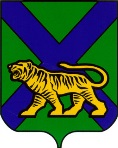 ТЕРРИТОРИАЛЬНАЯ ИЗБИРАТЕЛЬНАЯ КОМИССИЯ
ГОРОДА НАХОДКИРЕШЕНИЕг. Находка16 часов 40 минутОб аннулировании регистрации кандидата в депутаты Думы Находкинского городского округа, выдвинутого выдвинутого Приморским краевым отделением политической партии "КОММУНИСТИЧЕСКАЯ ПАРТИЯ РОССИЙСКОЙ ФЕДЕРАЦИИ"по пятимандатному избирательномуокругу № 2 Кириенко Павла СергеевичаКириенко Павел Сергеевич решением территориальной избирательной комиссии города Находки от 18.07.2022 года № 605/83 был зарегистрирован кандидатом в депутаты Думы Находкинского городского округа по пятимандатному избирательному округу № 2.02 августа 2022 года Кириенко Павел Сергеевич подал заявление о снятии своей кандидатуры с выборов депутатов Думы Находкинского городского округа.Согласно  п. 30 статьи 38 Федерального закона от 12.06.2002 года № 67-ФЗ «Об основных гарантиях избирательных прав и права на участие в референдуме граждан Российской Федерации» кандидат, выдвинутый непосредственно, не позднее чем за пять дней до дня (первого дня) голосования, а при наличии вынуждающих к тому обстоятельств не позднее чем за один день до дня (первого дня) голосования (в том числе повторного голосования) вправе представить в соответствующую избирательную комиссию письменное заявление о снятии своей кандидатуры. Указанное заявление отзыву не подлежит. Если кандидат, выдвинутый непосредственно и подавший заявление о снятии своей кандидатуры, был зарегистрирован, зарегистрировавшая кандидата избирательная комиссия принимает решение об аннулировании его регистрации.Согласно части 1 статьи 50 Избирательного кодекса Приморского края от 22 июля 2003 года № 62-КЗ кандидат, выдвинутый непосредственно, - не позднее чем за пять дней до дня (первого дня) голосования, а при наличии вынуждающих к тому обстоятельств - не позднее чем за один день до дня (первого дня) голосования (в том числе повторного голосования) вправе представить в соответствующую избирательную комиссию письменное заявление о снятии своей кандидатуры. Указанное заявление отзыву не подлежит. Если кандидат, выдвинутый непосредственно и подавший заявление о снятии своей кандидатуры, был зарегистрирован, зарегистрировавшая кандидата избирательная комиссия принимает решение об аннулировании его регистрацииСогласно п. 2 статьи 76 Федерального закона от 12.06.2002 года № 67-ФЗ «Об основных гарантиях избирательных прав и права на участие в референдуме граждан Российской Федерации» регистрация кандидата аннулируется решением избирательной комиссии, зарегистрировавшей кандидата, на основании заявления кандидата о снятии своей кандидатуры, представленного в данную избирательную комиссию в соответствии с пунктом 30, 31 или 32 статьи 38 настоящего Федерального закона.Согласно части 2 статьи 91 Избирательного кодекса Приморского края от 22 июля 2003 года № 62-КЗ регистрация кандидата аннулируется решением избирательной комиссии, зарегистрировавшей кандидата, на основании заявления кандидата о снятии своей кандидатуры, представленного в данную избирательную комиссию в соответствии с пунктами 30 - 32 статьи 38 Федерального закона, частями 1 - 5 статьи 50 настоящего Кодекса, а также в связи со смертью кандидата.На основании п. 30 статьи 38, п. 2 статьи 76 Федерального закона от 12.06.2002 года № 67-ФЗ «Об основных гарантиях избирательных прав и права на участие в референдуме граждан Российской Федерации», части 1 статьи 50, части 2 статьи 91  Избирательного кодекса Приморского края (далее Кодекс), п.5 ст. 41 №67-ФЗ, ч. 5 ст. 53 Кодекса территориальная избирательная комиссия города Находки РЕШИЛА:1. Аннулировать регистрацию кандидата в депутаты Думы Находкинского городского округа по пятимандатному избирательному округу № 2 Кириенко Павла Сергеевича, выдвинутого в порядке самовыдвижения. 2. Копию настоящего решения выдать Кириенко Павлу Сергеевичу.3. Уведомить Дальневосточный банк ПАО Сбербанк (Приморское отделение № 8635, дополнительный офис № 8635/0254) о необходимости прекратить все финансовые операции по специальному избирательному счету кандидата Кириенко Павла Сергеевича. 4. Разместить настоящее решение на официальном сайте администрации Находкинского городского округа в информационно-телекоммуникационной сети Интернет в разделе «Избирательная комиссия».5. Направить настоящее решение в Избирательную комиссию Приморского края для размещения на официальном сайте Избирательной комиссии Приморского края в сети «Интернет».Председатель комиссии 	                                                       В.Ю. Хорунжий Секретарь комиссии   				                                   С.М. Чубинская02.08.2022691/92